                                                                                                                                                     Warszawa,22.10.2020 r. INFORMACJASzanowni Państwo, 
W dniu 21.10.2020 r. opublikowało się ogłoszenie o zamówieniu dot. „Zakupu energii elektrycznej na potrzeby grupy zakupowej Gminy Drzewica”  w związku z problemem jaki wystąpił ze stroną: https://enotices.ted.europa.eu/  Ogłoszenie w dalszym ciągu ma status „ w toku procesu publikacji” co widać na poniższym zdjęciu,  natomiast na stronie https://ted.europa.eu/udl?uri=TED:NOTICE:498364-2020:TEXT:PL:HTML&src=0 wyświetliło się jako opublikowane. 
W związku z zaistniałą sytuacją dokumenty zostały opublikowane dopiero w dniu dzisiejszym. 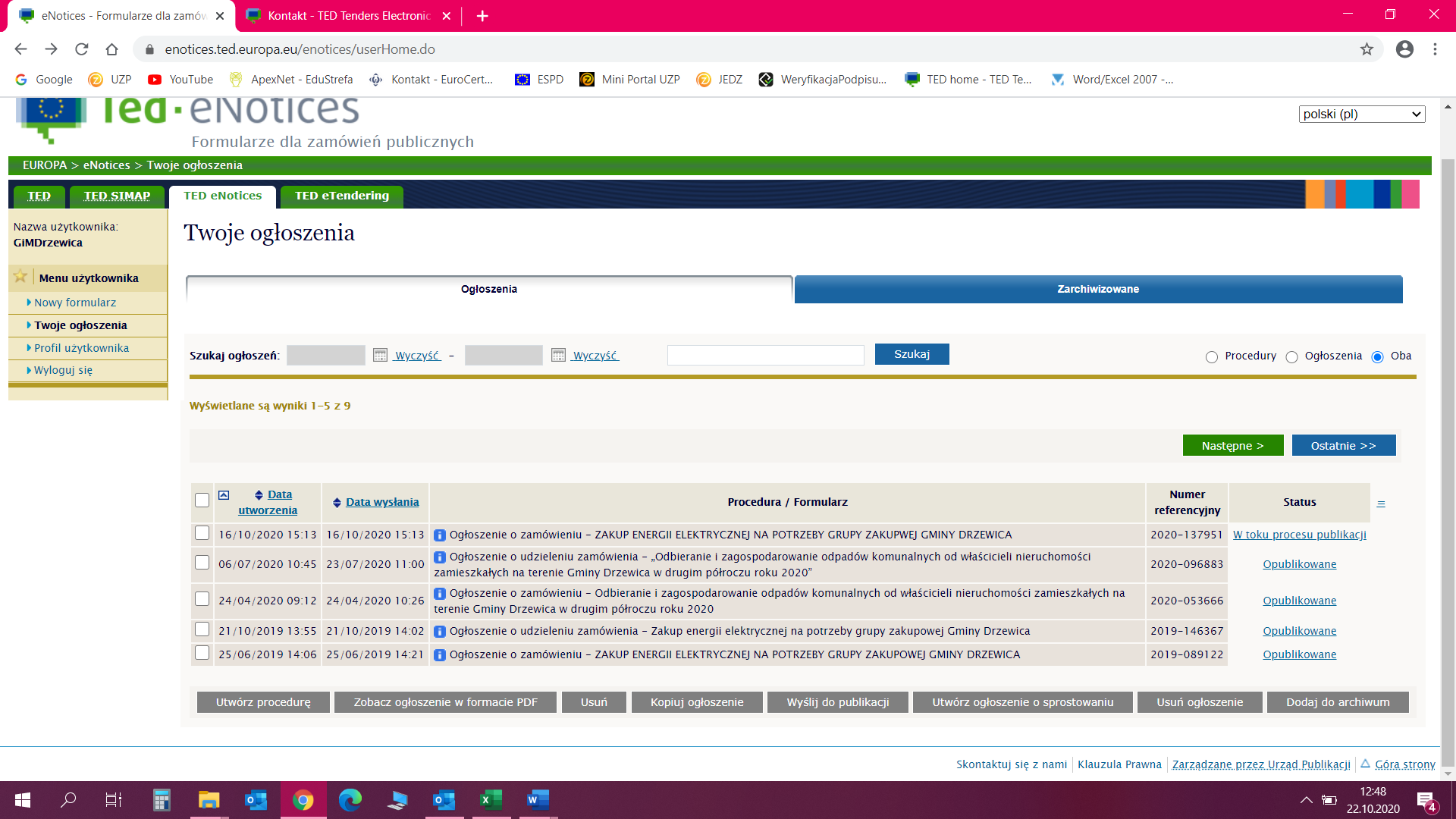 /-/ Pełnomocnik Zamawiającego 
      Dominika Daniło 